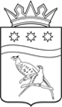 АДМИНИСТРАЦИЯ БЛАГОВЕЩЕНСКОГО МУНИЦИПАЛЬНОГО ОКРУГААМУРСКОЙ ОБЛАСТИП О С Т А Н О В Л Е Н И Ег. БлаговещенскО проведении аукциона на право заключения договорааренды земельных участковВ соответствии с Гражданским кодексом Российской Федерации, Земельным кодексом Российской Федерации, Федеральным законом от 25.10.2001 № 137-ФЗ «О введении в действие Земельного кодекса Российской Федерации», Федеральным законом от 23.06.2014 № 171-ФЗ «О внесении изменений в Земельный кодекс Российской Федерации и отдельные законодательные акты Российской Федерации», администрация Благовещенского муниципального округап о с т а н о в л я е т:1. Провести аукцион (открытый по составу участников и по форме подачи предложений о цене) на право заключения договора аренды земельных участков, находящихся в собственности Благовещенского муниципального округа.Аукцион состоится 02.05.2024г. в 10.00 ч. по местному времени по адресу: Амурская область, г. Благовещенск, ул. Зейская, д. 198, зал заседаний.Порядок приема заявок:Заявки с прилагаемыми к ним документами принимаются Организатором с 27.03.2024 по рабочим дням с 09.00 ч. до 18.00 ч. (обед с 13.00 ч. до 14.00 ч.), в предпраздничные дни с 09:00 ч. до 17:00 ч., кроме выходных (суббота, воскресенье) и праздничных дней по местному времени, по адресу: Амурская область, г. Благовещенск, ул. Шевченко, д. 28.Дата и время окончания приёма заявок – 26.04.2024 в 18.00 ч. по местному времени.Дата, время и место определения участников аукциона – 29.04.2024 в 15.00 ч. по местному времени по адресу: Амурская область, г. Благовещенск, ул. Зейская, д. 198, каб.40.Дата и время подведения итогов аукциона – 02.05.2024 после завершения аукциона.Предмет аукциона:Лот № 1 - земельный участок, находящийся в собственности Благовещенского муниципального округа, с кадастровым номером 28:10:013015:941, площадью 1500 кв. м., с видом разрешенного использования – для ведения личного подсобного хозяйства, категория земель – земли населенных пунктов, местоположение: Амурская область, район Благовещенский, село Чигири.Начальная цена предмета аукциона (ежегодная арендная плата) – 18 915 (восемнадцать тысяч девятьсот пятнадцать) руб. 19 коп.Лот № 2 - земельный участок, находящийся в собственности Благовещенского муниципального округа, с кадастровым номером 28:10:009005:730, площадью 1464 кв. м., с видом разрешенного использования – для индивидуального жилищного строительства, категория земель - земли населенных пунктов, местоположение: Амурская область, район Благовещенский, сельский совет Новотроицкий, село Кантон-Коммуна.Начальная цена предмета аукциона (ежегодная арендная плата) – 7 692 (семь тысяч шестьсот девяносто два) руб. 83 коп.Лот № 3 - земельный участок, находящийся в собственности Благовещенского муниципального округа, с кадастровым номером 28:10:009005:1280, площадью 1479 кв. м., с видом разрешенного использования – для индивидуального жилищного строительства, категория земель – земли населенных пунктов, местоположение: Амурская область, муниципальный район Благовещенский, сельское поселение Новотроицкий сельсовет, село Кантон-Коммуна.Начальная цена предмета аукциона (ежегодная арендная плата) – 7 682 (семь тысяч шестьсот восемьдесят два) руб.70 коп.Лот № 4 - земельный участок, находящийся в собственности Благовещенского муниципального округа, с кадастровым номером 28:10:009005:1287, площадью 1183 кв. м., с видом разрешенного использования – для индивидуального жилищного строительства, категория земель – земли населенных пунктов, местоположение: Амурская область, муниципальный район Благовещенский, сельское поселение Новотроицкий сельсовет, село Кантон-Коммуна.Начальная цена предмета аукциона (ежегодная арендная плата) – 6 152 (шесть тысяч сто пятьдесят два) руб. 27 коп.Лот № 5 - земельный участок, находящийся в собственности Благовещенского муниципального округа, с кадастровым номером 28:10:009005:1288, площадью 1239 кв. м., с видом разрешенного использования – для индивидуального жилищного строительства, категория земель – земли населенных пунктов, местоположение: Амурская область, муниципальный район Благовещенский, сельское поселение Новотроицкий сельсовет, село Кантон-Коммуна.Начальная цена предмета аукциона (ежегодная арендная плата) – 6 444 (шесть тысяч четыреста сорок четыре) руб. 84 коп.2. Установить сумму задатка в размере 20% от начальной цены предмета аукциона, определённой на основании решения Благовещенского районного Совета народных депутатов Амурской области от 03.04.2017 № 398 «Об утверждении Порядка определения начальной цены предмета аукциона на право заключения договора аренды земельного участка, находящегося в государственной или муниципальной собственности муниципального образования Благовещенский район».3.Установить величину повышения начальной цены аукциона («шаг аукциона») – 3% от начальной цены предмета аукциона.4. Установить, что порядок проведения аукциона на право заключения договора аренды/продажи земельного участка, осуществляется в соответствии со ст. 39.11, 39.12 Земельного кодекса Российской Федерации.5.Утвердить:- извещение о проведении аукциона (приложение № 1).- заявку на участие в аукционе на право заключения договора аренды земельных участков (приложение № 2).- проект договора аренды земельного участка (приложение № 3).6. В течение трех рабочих дней, со дня принятия настоящего постановления, направить сведения в Федеральную кадастровую палату Федеральной службы государственной регистрации, кадастра и картографии.7. Директору МБУ «Информационный центр Благовещенского муниципального округа» А.В. Вихровой организовать проведение аукциона в соответствии с действующим законодательством, подготовить и обеспечить опубликование информационного сообщения о проведении аукциона на официальном сайте Российской Федерации для размещения информации о проведении торгов www.torgi.gov.ru, на официальном сайте Благовещенского муниципального округа http://blgraion.amurobl.ru,8. Контроль исполнения настоящего постановления оставляю за собой.Глава Благовещенского муниципального округа                                       Д.В. Салтыков22.03.2024№601